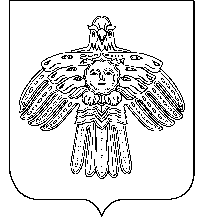      АДМИНИСТРАЦИЯ                                                          «НИЖНИЙ ОДЕС»  КАР  ОВМÖДЧÖМИНСА       ГОРОДСКОГО  ПОСЕЛЕНИЯ  «НИЖНИЙ ОДЕС»                                                     АДМИНИСТРАЦИЯ                 ПОСТАНОВЛЕНИЕ    ШУÖМот «10»  января  2019  года                                                                           № 02 Об отнесении жилых помещений к жилищному фонду  коммерческого использования   муниципального образования городского поселения «Нижний Одес»В соответствии с Жилищным кодексом Российской Федерации,  Уставом муниципального образования городского поселения «Нижний Одес», руководствуясь Положением о порядке управления и распоряжения жилищным фондом, находящимся в собственности муниципального образования городского поселения «Нижний Одес», утвержденным решением Совета ГП «Нижний Одес» от 29.12.2014 № XXVII-118,  администрация городского поселения «Нижний Одес» администрация городского поселения «Нижний Одес» П О С Т А Н О В Л Я Е Т: 1.  Отнести жилые помещения, указанные в приложении   к настоящему Постановлению, в жилищный фонд коммерческого использования  муниципального образования городского поселения «Нижний Одес».  2. Постановление администрации городского поселения «Нижний Одес» № 06 от 30 января 2015 года признать утратившим силу.3. Настоящее постановление подлежит официальному опубликованию в информационном бюллетене «Нижнеодесский Вестник» и размещения на официальном сайте  муниципального образования городского поселения «Нижний Одес».       Руководитель администрациигородского поселения «Нижний Одес»                                            Ю.С.АксеновПриложение к постановлению администрации городскогопоселения «Нижний Одес»от 10.01.2019 г. № 02Номер квартирыАдрес домаПлощадьКвартира № 8Республика Коми, пгт. Нижний Одес, ул. Ленина, д.617,9Квартира № 24Республика Коми, пгт. Нижний Одес, ул. Ленина, д.611,8Квартира № 30Республика Коми, пгт. Нижний Одес, ул. Ленина, д.617,7Квартира № 37Республика Коми, пгт. Нижний Одес, ул. Ленина, д.622,5Квартира № 50Республика Коми, пгт. Нижний Одес, ул. Ленина, д.616,5Квартира № 58Республика Коми, пгт. Нижний Одес, ул. Ленина, д.622,2Квартира № 68Республика Коми, пгт. Нижний Одес, ул. Ленина, д.617,1Квартира № 69Республика Коми, пгт. Нижний Одес, ул. Ленина, д.619,0Квартира № 86Республика Коми, пгт. Нижний Одес, ул. Ленина, д.617,4Квартира № 93Республика Коми, пгт. Нижний Одес, ул. Ленина, д.615,3Квартира № 103Республика Коми, пгт. Нижний Одес, ул. Ленина, д.622,1Квартира № 105Республика Коми, пгт. Нижний Одес, ул. Ленина, д.613,3Квартира № 106Республика Коми, пгт. Нижний Одес, ул. Ленина, д.612,3Квартира № 120Республика Коми, пгт. Нижний Одес, ул. Ленина, д.612,2Квартира № 127Республика Коми, пгт. Нижний Одес, ул. Ленина, д.617,6Квартира № 136Республика Коми, пгт. Нижний Одес, ул. Ленина, д.617,9Квартира № 148Республика Коми, пгт. Нижний Одес, ул. Ленина, д.617,2Квартира № 153Республика Коми, пгт. Нижний Одес, ул. Ленина, д.612,0Квартира № 2аРеспублика Коми, пгт. Нижний Одес, ул. Ленина, д.823,2Квартира № 3Республика Коми, пгт. Нижний Одес, ул. Ленина, д.812,0Квартира № 20Республика Коми, пгт. Нижний Одес, ул. Ленина, д.817,6Квартира № 21Республика Коми, пгт. Нижний Одес, ул. Ленина, д.818,1Квартира № 27Республика Коми, пгт. Нижний Одес, ул. Ленина, д.818,0Квартира № 29Республика Коми, пгт. Нижний Одес, ул. Ленина, д.819,4Квартира № 36Республика Коми, пгт. Нижний Одес, ул. Ленина, д.812,1Квартира № 40Республика Коми, пгт. Нижний Одес, ул. Ленина, д.819,2Квартира № 41Республика Коми, пгт. Нижний Одес, ул. Ленина, д.817,5Квартира № 48Республика Коми, пгт. Нижний Одес, ул. Ленина, д.815,7Квартира № 55Республика Коми, пгт. Нижний Одес, ул. Ленина, д.819,3Квартира № 64Республика Коми, пгт. Нижний Одес, ул. Ленина, д.824,7Квартира № 75Республика Коми, пгт. Нижний Одес, ул. Ленина, д.818,9Квартира № 79Республика Коми, пгт. Нижний Одес, ул. Ленина, д.817,5Квартира № 90Республика Коми, пгт. Нижний Одес, ул. Ленина, д.818,2Квартира № 115Республика Коми, пгт. Нижний Одес, ул. Ленина, д.812,4Квартира № 126Республика Коми, пгт. Нижний Одес, ул. Ленина, д.812,5Квартира № 138Республика Коми, пгт. Нижний Одес, ул. Ленина, д.825,4Квартира № 143Республика Коми, пгт. Нижний Одес, ул. Ленина, д.818,2Квартира № 68Республика Коми, пгт. Нижний Одес, ул. Ленина, д.1229,5Квартира № 28Республика Коми, пгт. Нижний Одес, ул. Ленина, д.1512,6Квартира № 123Республика Коми, пгт. Нижний Одес, ул. Ленина, д.1518,3Квартира № 40Республика Коми, пгт. Нижний Одес, ул. Ленина, д.1718,5Квартира № 109Республика Коми, пгт. Нижний Одес, ул. Ленина, д.1717,6Квартира № 112Республика Коми, пгт. Нижний Одес, ул. Ленина, д.1716,2Квартира № 66Республика Коми, пгт. Нижний Одес, ул. Ленина, д.1870,0Квартира № 15Республика Коми, пгт. Нижний Одес, ул. Молодежная, д.1310,6Квартира № 21Республика Коми, пгт. Нижний Одес, ул. Молодежная, д.1314,6Квартира № 25Республика Коми, пгт. Нижний Одес, ул. Молодежная, д.139,6Квартира № 26Республика Коми, пгт. Нижний Одес, ул. Молодежная, д.1310,0Квартира № 27Республика Коми, пгт. Нижний Одес, ул. Молодежная, д.1310,8Квартира № 11аРеспублика Коми, пгт. Нижний Одес, ул. Молодежная, д.1713,8Квартира № 12Республика Коми, пгт. Нижний Одес, ул. Молодежная, д.1714,3Квартира № 13Республика Коми, пгт. Нижний Одес, ул. Молодежная, д.179,2Квартира № 14Республика Коми, пгт. Нижний Одес, ул. Молодежная, д.1710,3Квартира № 22Республика Коми, пгт. Нижний Одес, ул. Молодежная, д.1714,2Квартира № 26Республика Коми, пгт. Нижний Одес, ул. Молодежная, д.1711,8Квартира № 32Республика Коми, пгт. Нижний Одес, ул. Молодежная, д.1713,3Квартира № 36Республика Коми, пгт. Нижний Одес, ул. Молодежная, д.1710,9Квартира № 37Республика Коми, пгт. Нижний Одес, ул. Молодежная, д.1712,1Квартира № 39,40Республика Коми, пгт. Нижний Одес, ул. Молодежная, д.1719,7Квартира № 3, 4Республика Коми, пгт. Нижний Одес, ул. Нефтяников, д.1130,8Квартира № 5Республика Коми, пгт. Нижний Одес, ул. Нефтяников, д.1118,0Квартира № 6Республика Коми, пгт. Нижний Одес, ул. Нефтяников, д.1112,8Квартира № 2аРеспублика Коми, пгт. Нижний Одес, ул. Нефтяников, д.1112,1Квартира № 8аРеспублика Коми, пгт. Нижний Одес, ул. Нефтяников, д.1118,0Квартира № 11Республика Коми, пгт. Нижний Одес, ул. Нефтяников, д.1113,0Квартира № 15Республика Коми, пгт. Нижний Одес, ул. Нефтяников, д.1112,0Квартира № 22,23Республика Коми, пгт. Нижний Одес, ул. Нефтяников, д.1125,3Квартира № 35Республика Коми, пгт. Нижний Одес, ул. Нефтяников, д.1113,0Квартира № 40Республика Коми, пгт. Нижний Одес, ул. Нефтяников, д.1118,5Квартира № 49Республика Коми, пгт. Нижний Одес, ул. Нефтяников, д.1119,1Квартира № 50Республика Коми, пгт. Нижний Одес, ул. Нефтяников, д.1113,1Квартира № 53Республика Коми, пгт. Нижний Одес, ул. Нефтяников, д.1117,1Квартира № 54Республика Коми, пгт. Нижний Одес, ул. Нефтяников, д.1112,1Квартира № 55Республика Коми, пгт. Нижний Одес, ул. Нефтяников, д.1112,1Квартира № 56Республика Коми, пгт. Нижний Одес, ул. Нефтяников, д.1118,9Квартира № 57,58Республика Коми, пгт. Нижний Одес, ул. Нефтяников, д.1130,5Квартира № 59Республика Коми, пгт. Нижний Одес, ул. Нефтяников, д.1112,7Квартира № 60Республика Коми, пгт. Нижний Одес, ул. Нефтяников, д.1118,5Квартира № 61Республика Коми, пгт. Нижний Одес, ул. Нефтяников, д.1117,7Квартира № 62Республика Коми, пгт. Нижний Одес, ул. Нефтяников, д.1112,4Квартира № 63,64Республика Коми, пгт. Нижний Одес, ул. Нефтяников, д.1130,8Квартира № 70Республика Коми, пгт. Нижний Одес, ул. Нефтяников, д.1112,1Квартира № 73Республика Коми, пгт. Нижний Одес, ул. Нефтяников, д.1117,9Квартира № 75,76Республика Коми, пгт. Нижний Одес, ул. Нефтяников, д.1131,6Квартира № 85,86,88Республика Коми, пгт. Нижний Одес, ул. Нефтяников, д.1150,3Квартира № 89Республика Коми, пгт. Нижний Одес, ул. Нефтяников, д.1117,9Квартира № 93,94Республика Коми, пгт. Нижний Одес, ул. Нефтяников, д.1131,0Квартира № 99,100Республика Коми, пгт. Нижний Одес, ул. Нефтяников, д.1130,6Квартира № 122Республика Коми, пгт. Нижний Одес, ул. Нефтяников, д.1113,1Комната № 7Республика Коми, пгт. Нижний Одес, ул. Транспортная, д. 1б11,3Комната № 9Республика Коми, пгт. Нижний Одес, ул. Транспортная, д. 1б16,4Комната № 10Республика Коми, пгт. Нижний Одес, ул. Транспортная, д. 1б18,9Комната № 14Республика Коми, пгт. Нижний Одес, ул. Транспортная, д. 1б11,3Комната № 15Республика Коми, пгт. Нижний Одес, ул. Транспортная, д. 1б16,4